 Automotive Service Technicians and Mechanics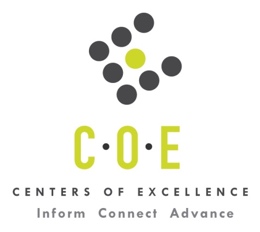 Labor Market Information ReportSkyline CollegePrepared by the San Francisco Bay Center of Excellence for Labor Market ResearchMarch 2019RecommendationBased on all available data, there appears to be an undersupply of Automotive Service Technicians and Mechanics compared to the demand for this cluster of occupations in the Bay region and in the Mid-Peninsula sub-region (San Francisco and San Mateo Counties.) There is a projected annual gap of about 910 students in the Bay region and 26 students in the Mid-Peninsula Sub-Region.This report also provides student outcomes data on employment and earnings for programs on TOP 0948.00 - Automotive Technology in the state and region. It is recommended that these data be reviewed to better understand how outcomes for students taking courses on this TOP code compare to potentially similar programs at colleges in the state and region, as well as to outcomes across all CTE programs at Skyline College and in the region. IntroductionThis report profiles Automotive Service Technicians and Mechanics in the 12 county Bay region and in the Mid-Peninsula sub-region for a proposed new Automotive Body and Climate Control Technology program at Skyline College. Occupational DemandTable 1. Employment Outlook for Automotive Service Technicians and Mechanics in Bay RegionSource: EMSI 2019.1Bay Region includes Alameda, Contra Costa, Marin, Monterey, Napa, San Benito, San Francisco, San Mateo, Santa Clara, Santa Cruz, Solano and Sonoma CountiesTable 2. Employment Outlook for Automotive Service Technicians and Mechanics in Mid-Peninsula Sub-RegionSource: EMSI 2019.1Mid-Peninsula Sub-Region includes San Francisco and San Mateo CountiesJob Postings in Bay Region and Mid-Peninsula Sub-RegionTable 3. Number of Job Postings by Occupation for latest 12 months (March 2018 - Feb 2018)Source: Burning GlassTable 4. Top Job Titles for Automotive Service Technicians and Mechanics for latest 12 months (March 2018 - Feb 2018)Source: Burning GlassIndustry ConcentrationTable 5. Industries hiring Automotive Service Technicians and Mechanics in Bay RegionSource: EMSI 2019.1Table 6. Top Employers Posting Jobs for Automotive Service Technicians and Mechanics in Bay Region and Mid-Peninsula Sub-Region (March 2018 - Feb 2018)Source: Burning GlassEducational SupplyThere are 14 community colleges in the Bay Region issuing 936 awards on average annually (last 3 years) on TOP 0948.00 - Automotive Technology.  There are two colleges in the Mid-Peninsula Sub-Region issuing 307 awards on average annually (last 3 years) on this TOP code. Table 7. Awards on TOP 0948.00 - Automotive Technology in the Bay RegionSource: IPEDS, Data Mart and LaunchboardNOTE: Headcount of students who took one or more courses is for 2016-17. The annual average for awards is 2014-17 unless there are only awards in 2016-17. The annual average for other postsecondary is for 2013-16.Gap AnalysisBased on the data included in this report, there is a large labor market gap in the Bay region with 1,846 annual openings for Automotive Service Technicians and Mechanics and 936 annual (3-year average) awards for an annual undersupply of 910 students. In the Mid-Peninsula Sub-Region, there is also a gap with 333 annual openings and 307 annual (3-year average) awards for an annual undersupply of 26 students.Student OutcomesTable 8. Four Employment Outcomes Metrics for Students Who Took Courses on TOP 0948.00 - Automotive TechnologySource: Launchboard Pipeline (version available on 3/8/19)Skills, Certifications and EducationTable 9. Top Skills for Automotive Service Technicians and Mechanics in Bay Region (March 2018 - Feb 2018)Source: Burning GlassTable 10. Certifications for Automotive Service Technicians and Mechanics in the Bay Region (March 2018 - Feb 2018)Note: 45% of records have been excluded because they do not include a certification. As a result, the chart below may not be representative of the full sample.Source: Burning GlassTable 11. Education Requirements for Automotive Service Technicians and Mechanics in Bay Region Note: 68% of records have been excluded because they do not include a degree level. As a result, the chart below may not be representative of the full sample.Source: Burning GlassMethodologyOccupations for this report were identified by use of skills listed in O*Net descriptions and job descriptions in Burning Glass. Labor demand data is sourced from Economic Modeling Specialists International (EMSI) occupation data and Burning Glass job postings data. Educational supply and student outcomes data is retrieved from multiple sources, including CTE Launchboard and CCCCO Data Mart.SourcesO*Net OnlineLabor Insight/Jobs (Burning Glass) Economic Modeling Specialists International (EMSI)  CTE LaunchBoard www.calpassplus.org/Launchboard/ Statewide CTE Outcomes SurveyEmployment Development Department Unemployment Insurance DatasetLiving Insight Center for Community Economic DevelopmentChancellor’s Office MIS systemContactsFor more information, please contact:Doreen O’Donovan, Data Research Analyst, for Bay Area Community College Consortium (BACCC) and Centers of Excellence (CoE), doreen@baccc.net or (831) 479-6481John Carrese, Director, San Francisco Bay Center of Excellence for Labor Market Research, jcarrese@ccsf.edu or (415) 267-6544Automotive Service Technicians and Mechanics (SOC 49-3023): Diagnose, adjust, repair, or overhaul automotive vehicles.  Excludes “Automotive Body and Related Repairers" (49-3021), "Bus and Truck Mechanics and Diesel Engine Specialists" (49-3031), and "Electronic Equipment Installers and Repairers, Motor Vehicles" (49-2096).Entry-Level Educational Requirement: Postsecondary nondegree awardTraining Requirement: Short-term on-the-job trainingPercentage of Community College Award Holders or Some Postsecondary Coursework: 33%Occupation 2017 Jobs2022 Jobs5-Yr Change5-Yr % Change5-Yr Open-ingsAverage Annual Open-ings10% Hourly WageMedian Hourly WageAutomotive Service Technicians and Mechanics17,20618,2811,075 6%9,2321,846$11.46 $21.36 Occupation 2017 Jobs2022 Jobs5-Yr Change5-Yr % Change5-Yr Open-ingsAverage Annual Open-ings10% Hourly WageMedian Hourly WageAutomotive Service Technicians and Mechanics3,3243,435111 3%1,667333$13.32 $23.32 OccupationBay RegionMid-PeninsulaAutomotive Service Technicians and Mechanics (49-3023.02)4,579968Automotive Master Mechanics (49-3023.01)478146Total 5,057  1,114 Common TitleBayMid-PeninsulaCommon TitleBayMid-PeninsulaAuto Technician806175Technician, Retail Industry443Service Technician31047Automotive Advisor340Lube Technician29252Brake And Alignment Technician325Auto Mechanic25359Quality Technician320Mechanic25251Automotive Advisor, Retail Industry260Technician21748Foreman254Detailer20754Assessor234Automotive Service Advisor18939Installation Maintenance Sales, Service,Tire232Automotive Service Technician17314Mobile Technician218Automotive Technician8620Service Advisor213Fueler5423Flat Rate Technician201Roadside Rescuer5110Operator203Oil Change Technician5017Service Cashier205Shop Technician4612Specialist2010Industry – 6 Digit NAICS (No. American Industry Classification) CodesJobs in Industry (2017)Jobs in Industry (2022)% Change (2017-22)% in Industry (2017)General Automotive Repair (811111)5,9406,0168%21.1%New Car Dealers (441110)4,5794,6199%16.2%Fitness and Recreational Sports Centers (713940)1,6351,67011%5.9%Colleges, Universities, and Professional Schools (611310)1,0801,0887%3.8%Elementary and Secondary Schools (Local Government) (903611)9839836%3.5%Sports and Recreation Instruction (611620)95696616%3.4%Exam Preparation and Tutoring (611691)95195011%3.3%Automotive Body, Paint, and Interior Repair and Maintenance (811121)9219150%3.2%Fine Arts Schools (611610)70071916%2.5%Local Government, Excluding Education and Hospitals (903999)690684 (1%)2.4%Automotive Parts and Accessories Stores (441310)674654 (9%)2.3%All Other Miscellaneous Schools and Instruction (611699)56457721%2.0%Colleges, Universities, and Professional Schools (State Government) (902612)526529 (2%)1.9%Elementary and Secondary Schools (611110)5075178%1.8%Other Automotive Mechanical and Electrical Repair and Maintenance (811118)480481 (2%)1.7%Tire Dealers (441320)38339913%1.4%Car Washes (811192)3753693%1.3%All Other Amusement and Recreation Industries (713990)35436311%1.3%Golf Courses and Country Clubs (713910)3433443%1.2%All Other Automotive Repair and Maintenance (811198)32833716%1.2%Sports Teams and Clubs (711211)30130012%1.1%Used Car Dealers (441120)25327735%1.0%EmployerBayEmployerBayEmployerMid-PeninsulaHansel Auto Group169Penske37Chrysler35Bridgestone / Firestone157Allstate Good Hands Rescue Network34Jiffy Lube34United Parcel Service Incorporated151Lexus34United Parcel Service Incorporated26Jiffy Lube117Yourmechanic33Bridgestone / Firestone22Del Grande Dealer Group111Goodyear32Sonic Automotive22Chrysler107Kar Auction Services30Amerit Fleet Solutions21Autonation83Qvale Auto Group30Serramonte Ford18Penske Automotive Group82US Army30Kar Auction Services14Pep Boys64FedEx29Tesla14Sunstate Equipment Company63Subaru29Sunstate Equipment Company13Sonic Automotive55Allstate28Hertz Corporation12Amerit Fleet Solutions52Chevrolet28Bmw San Francisco11Carmax51Best Buy25Pep Boys11Lithia Motors Incorporated45Hendrick Automotive Group25Sears11Tesla Motors45Nissan North America Incorporated25Enterprise Rent-A-Car10Honda43Valvoline24Allstate9Toyota Motors43Big O Tires21Allstate Good Hands Rescue Network9Tesla41Les Schwab Tire Centers21Penske9Sears40Skill Loan Llc21Toyota Motors8CollegeSub-RegionHeadcountAssociatesCertificatesTotalChabot College East Bay 319 134054City College of San Francisco Mid Peninsula 188 59498San Francisco Community College CentersMid Peninsula71College of Alameda East Bay 253 122436College of Marin North Bay 155 178Contra Costa College East Bay21415De Anza College Silicon Valley 596 52106158Evergreen Valley College Silicon Valley101928Hartnell College Santa Cruz - Monterey 118 336Las Positas College East Bay 153 41115Los Medanos College East Bay 279 124255Monterey Peninsula College Santa Cruz - Monterey 137 31417Santa Rosa Junior College North Bay 325 3230234Skyline College Mid Peninsula 573 6202209Solano College North Bay 140 023Total Bay RegionTotal Bay Region 3,307  127  809  936 Total Mid-Peninsula Sub-RegionTotal Mid-Peninsula Sub-Region 832  11  296  307 2015-16Bay 
(All CTE Programs)Skylne College (All CTE Programs)State (0948.00)Bay (0948.00)Mid-Peninsula (0948.00)Skylne College (0948.00)% Employed Four Quarters After Exit74%74%70%76%74%76%Median Quarterly Earnings Two Quarters After Exit$10,550$9,860$6,800$8,992$11,338$13,500Median % Change in Earnings46%37%80%72%38%35%% of Students Earning a Living Wage63%56%47%60%70%77%SkillPostingsSkillPostingsSkillPostingsRepair2,829Lifting Ability234Occupational Health and Safety141Auto Repair1,454Cleaning232Manual Dexterity135Customer Service1,151Motor Vehicle Operation201Personal Protective Equipment (PPE)120Automotive Services Industry Knowledge1,047Store Management194Transmission Repair112Customer Contact460Test Equipment181Data Entry111Vehicle Maintenance398Power Tools180Wiring111Hand Tools396Welding173Tire Repairs110Vehicle Inspection336Quality Assurance and Control170Machinery108Scheduling328Providing Warranties162Technical Training108Automotive Industry Knowledge322Automotive Mechanical Diagnosis161Product Knowledge100Sales302Brake Work155Sales Goals100Predictive / Preventative Maintenance299Inspection Records148Forklift Operation99Oil Changes295Retail Industry Knowledge148Budgeting87Electrical Systems278Retail Operations147Project Management87Mechanical Repair251Battery Testing and Installation145Schematic Diagrams83CertificationPostingsCertificationPostingsDriver's License2,345Airframe and Powerplant (A and P) Certification11Automotive Service Excellence (ASE) Certification686American Registry For Diagnostic Medical Sonography (ARDMS)10Certified Lube Technician47Forklift Operator Certification10Certified Satellite Installer (CSI)41MECP Basic Installation10Cdl Class B30Occupational Safety and Health Administration Certification10Chrysler Certified27Air Conditioning (AC) Certification9Air Brake Certified26Certified A+ Technician9Mobile Electronics Certified Professional26Board Certified Behavior Analyst (BCBA)8Mobile Electronics Certified Professional (MECP)26Certified Fluid Power8CDL Class A23Certified Pest Control8Electrical Certification22CompTIA Network+8Cdl Class C15Epa 6098First Aid Cpr Aed15Registered Behavior Technician8Security Clearance15Diesel Mechanic Certification7Good Conduct12Hazwoper7Education (minimum advertised)Latest 12 Mos. PostingsHigh school or vocational training1,518 (95%)Associate Degree83 (5%)Bachelor’s Degree or Higher0 (0%)